Atelier SPORTS REPORTER                ****************Do you like…?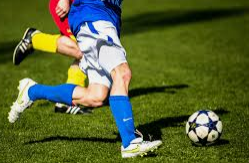 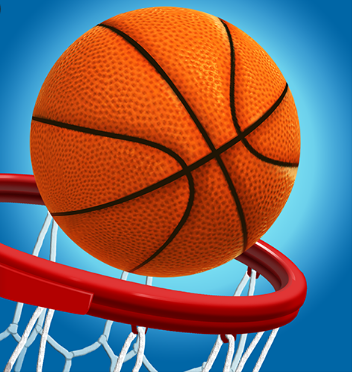 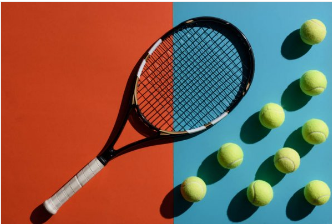 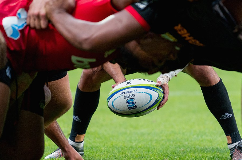 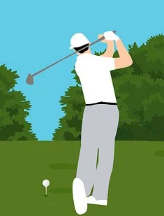 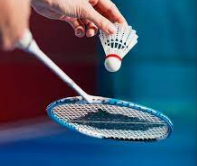      I like     I don’t like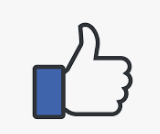 Sports reporterMy name is …………………………………Sports reporterMy name is …………………………………Sports reporterMy name is …………………………………Name:……………….Name:……………….Name:……………….Name:……………….Name:……………….Name:……………….Sports reporterMy name is …………………………………Sports reporterMy name is …………………………………Sports reporterMy name is …………………………………Name:……………….Name:……………….Name:……………….Name:……………….Name:……………….Name:……………….Sports reporterMy name is …………………………………Sports reporterMy name is …………………………………Sports reporterMy name is …………………………………Name:……………….Name:……………….Name:……………….Name:……………….Name:……………….Name:……………….Sports reporterMy name is …………………………………Sports reporterMy name is …………………………………Sports reporterMy name is …………………………………Name:……………….Name:……………….Name:……………….Name:……………….Name:……………….Name:……………….Sports reporterMy name is …………………………………Sports reporterMy name is …………………………………Sports reporterMy name is …………………………………Name:……………….Name:……………….Name:……………….Name:……………….Name:……………….Name:……………….Sports reporterMy name is …………………………………Sports reporterMy name is …………………………………Sports reporterMy name is …………………………………Name:……………….Name:……………….Name:……………….Name:……………….Name:……………….Name:……………….